广州办公室(大湾区)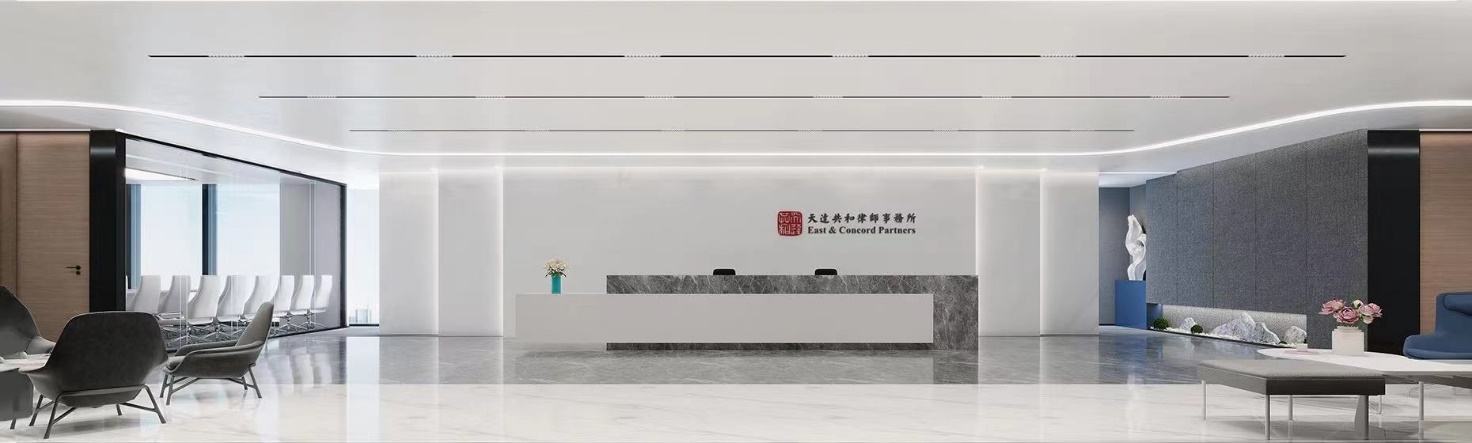 地址:  广州市天河区珠江新城冼村路5号凯华国际中心39层510623邮箱: guangzhou@east-concord.com电话: + 86 20 2282 9266    传真:  + 86 20 2282 9269